IT APPLICATIONSUNIT 3 OUTCOME 2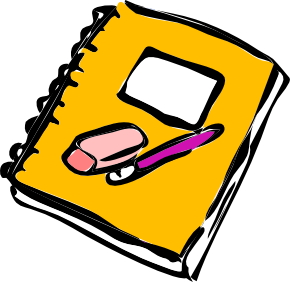 
REVISION NOTES
Unit 3 Outcome 2Design & develop, using a relational database management system, a solution to an information problem, and discuss why and how data is acquired via websitesKey Knowledge1.	Reasons why organisations acquire data via websites2.	Reasons why individuals and organisations supply data via websites3.	Techniques used by organisations to acquire data on websites and reasons for their choice4.	Techniques used by organisations to protect the rights of individuals and organisations supplying data5.	Stages of the problem-solving methodology6.	Purposes and structure of an RDBMS7.	Naming conventions to support efficient use of an RDBMS8.	Data types, including text (string), number, date/time, currency, Boolean 9.	Data formats used for display, including fixed decimal places, various date formats, 12 hour/24 hour time, true/false, yes/no 10.	A methodology for creating an RDBMS structure11.	Design tools for describing data types, and the value of entity relationship (ER) diagrams for representing the structure of an RDBMS12.	Design tools for representing solutions13.	Functions and techniques within an RDBMS to efficiently and effectively manipulate and validate data14.	Functions and techniques to retrieve required information through searching, sorting, filtering and querying data sets15.	Methods and techniques for testing that the solutions perform as intended1.	Discuss a common method used by organisations to acquire data via a website__________________________________________________________________________________________________________________________________________2.	Explain two advantages for an organisation by collecting data via a website____________________________________________________________________________________________________________________________________________________________________________________________________________________________________________________________________________________3.	Describe, in terms of both efficiency and effectiveness, the advantage for an organisation by allowing customers to enter their details directly	Efficiency__________________________________________________________________________________________________________________________________________Effectiveness__________________________________________________________________________________________________________________________________________1.	List four reasons why individuals supply data via websites____________________________________________________________________________________________________________________________________________________________________________________________________________________________________________________________________________________2.	Discuss advantages for individuals to shop online_______________________________________________________________________________________________________________________________________________________________________________________________________________3.	Discuss disadvantages for individuals when shopping online_______________________________________________________________________________________________________________________________________________________________________________________________________________4.	List three pieces of data individuals usually supply when joining a social networking site_______________________________________________________________________________________________________________________________________________________________________________________________________________1.	List four techniques organisations uses to acquire data via a website_______________________________________________________________________________________________________________________________________________________________________________________________________________2.	Discuss the advantages of using a form to collect data via a website____________________________________________________________________________________________________________________________________________________________________________________________________________________________________________________________________________________3.	Explain why an organisation may use a Poll on a website – even though users are not required to enter any personal details to vote_______________________________________________________________________________________________________________________________________________________________________________________________________________4.	Discuss two advantages for an organisation to have a forum associated with their website____________________________________________________________________________________________________________________________________________________________________________________________________________________________________________________________________________________1.	Explain how the protocol HTTPS works_______________________________________________________________________________________________________________________________________________________________________________________________________________2.	Describe the purpose of a ‘Privacy Policy’_______________________________________________________________________________________________________________________________________________________________________________________________________________3.	Explain the type of information that would be found in a ‘Shipping & Returns Policy’_______________________________________________________________________________________________________________________________________________________________________________________________________________4.	Discuss how the ‘policies’ help protect both individuals & organisations_______________________________________________________________________________________________________________________________________________________________________________________________________________1.	List two activities involved in the design stage of the PSM__________________________________________________________________________________________________________________________________________2.	Explain why criteria to evaluate the solution are created in the design stage_______________________________________________________________________________________________________________________________________________________________________________________________________________3.	List four activities involved in the development stage of the PSM____________________________________________________________________________________________________________________________________________________________________________________________________________________________________________________________________________________4.	Explain how validation is different to testing_______________________________________________________________________________________________________________________________________________________________________________________________________________1.	Explain the purpose of a Relational Database Management System (RDBMS)_______________________________________________________________________________________________________________________________________________________________________________________________________________2.	Explain how a database differs from a RDBMS_______________________________________________________________________________________________________________________________________________________________________________________________________________3.	Explain the purpose of a table in a database__________________________________________________________________________________________________________________________________________4.	From the table above list how many fields and how many records are shown_____________________________________________________________________5.	Identify which field is the ‘Primary Key’ and explain the purpose of a ‘Key field’_______________________________________________________________________________________________________________________________________________________________________________________________________________1.	Explain why naming a database table as ‘Table1’ would not be appropriate _______________________________________________________________________________________________________________________________________________________________________________________________________________2.	Define the term ‘Hungarian Notation’_______________________________________________________________________________________________________________________________________________________________________________________________________________3.	Discuss two advantages of naming a table ‘tblMembers’_______________________________________________________________________________________________________________________________________________________________________________________________________________4.	List an appropriate name for each of the following database objects1.	Define the term ‘data type’__________________________________________________________________________________________________________________________________________2.	Explain why it’s important to select the correct type for each field_______________________________________________________________________________________________________________________________________________________________________________________________________________3.	Explain why the Primary Key does not have to be an Auto Number_______________________________________________________________________________________________________________________________________________________________________________________________________________4.	Complete the following table1.	Explain how a data format differs from a data type_______________________________________________________________________________________________________________________________________________________________________________________________________________2.	Explain why is it important to select the correct data format for each field_______________________________________________________________________________________________________________________________________________________________________________________________________________3.	Complete each column in the table below by selecting from the following options:	Data Type: 		Text, Number, Date/Time, Currency or Boolean	Data Format:	Integer (Whole Number), Two Decimal Places, Short Date, Medium Date, Long Date, 12 Hour Time, 24 Hour Time, True/False or Yes/No1.	Explain the purpose of Normalisation__________________________________________________________________________________________________________________________________________2.	Explain how Normalisation assists to improve “Data Integrity”__________________________________________________________________________________________________________________________________________3.	Explain why the table below is not in Second Normal Form (2NF)__________________________________________________________________________________________________________________________________________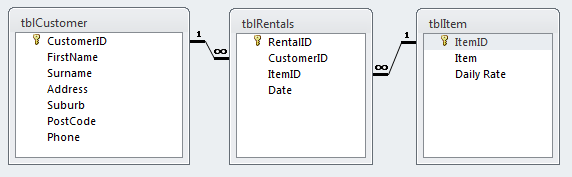 4.	Identify in which table Item ID is the Primary Key and which table Item ID is the Foreign Key__________________________________________________________________________________________________________________________________________5.	Explain the relationship between the Customer & Rentals tables__________________________________________________________________________________________________________________________________________1.	Complete the following data structure table:Data Structure Data2.	List the three basic elements of entity relationship diagrams and provide an example of each from the diagram below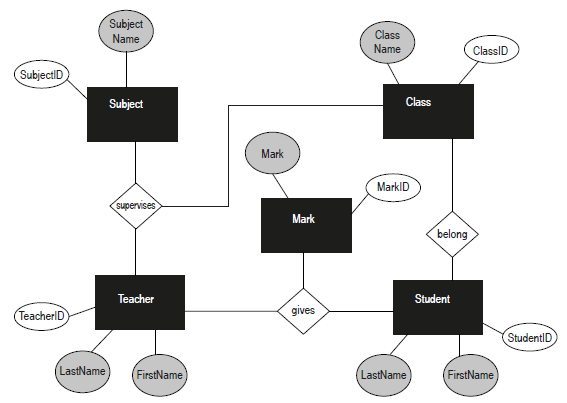 _______________________________________________________________________________________________________________________________________________________________________________________________________________The table below stores details of the suppliers for Harry’s Hamburger Shop1.	Draw an input form for Harry’s to add a new supplier and save the record Harry’s standard font is Calibri size 14 and background colour is whiteA query is required to sort all Products into categories and then sort by price – then show only Name; Price & Location fields2.	Complete the query design below1.	Describe the term validation and explain the purpose of validating data_______________________________________________________________________________________________________________________________________________________________________________________________________________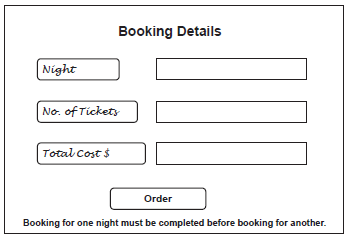 2.	Recommend an electronic technique for the Night field to enhance the likelihood of inputting accurate data. Justify your choice_______________________________________________________________________________________________________________________________________________________________________________________________________________3.	Define the term ‘calculated field’. Identify which item is calculated field and state the formula used in the calculated field_______________________________________________________________________________________________________________________________________________________________________________________________________________1.	List the records that would be selected if the following query was designed:Food supplier = “TOP” OR Feeds per week = 7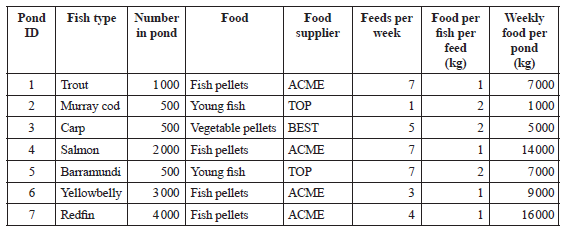 _____________________________________________________________________2.	List the movie ID(s) that would be returned if the query below was entered?Category < > Thriller and Time < 90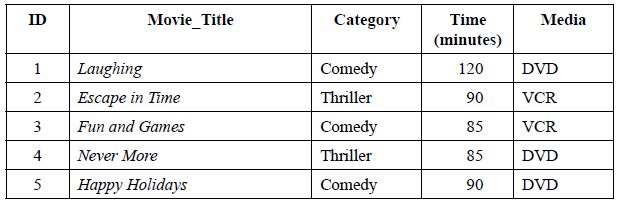 _____________________________________________________________________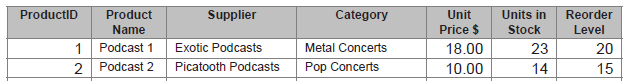 3.	Write a rule for a query that will return a list of all items needed to be Re-ordered_____________________________________________________________________1.	Explain how testing is different to validation__________________________________________________________________________________________________________________________________________2.	Identify which field from the above database form requires testing. Calculate the expected outcome if tickets cost $5 and 4 tickets are being purchased_____________________________________________________________________The IPO chart below is set up to represent part of a database is shown below:3.	Indicate which fields would be validated and which tested_____________________________________________________________________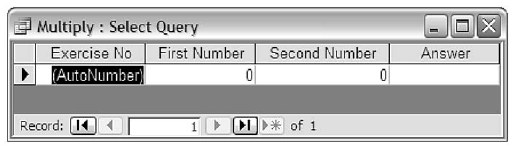 4.	To test the calculate field above, identify which fields require test data_________________________________________________________________1.	Reasons why organisations acquire data via websites2. Reasons why individuals and organisations supply data via websites3. Techniques used by organisations to acquire data on websites and reasons for their choice4. Techniques used by organisations to protect the rights of individuals and organisations supplying data5. Stages of the problem-solving methodology6. Purposes and structure of an RDBMSUsernameFirst NameSurnameDiscountCost per MonthMonthsTotal Costant@pond.comAnthonyJamesN$106$60pete@dogs.comPeterSmithY$83$247. Naming conventions to support efficient use of an RDBMSDatabase ElementAppropriate NameA table holding details about booksA form used to enter book detailsA query which sorts books alphabeticallyA query which searches for all books by author8. Data types, including text (string), number, date/time, currency & Boolean Field NameData TypeDescriptionMember IDFirst three letters of the member’s surname and three numbersNameName of memberPhone(03) 9412 1234Date JoinedDate member joined the clubYears of MembershipNumber of years of continuous membershipMembership FeeAnnual Membership fee payableMembership Fee Paid?Whether the member has paid or not9. Data formats used for display, including fixed decimal places, various date formats, 12 hour/24 hour time, true/false, yes/no Field NameData TypeData FormatDescriptionStudent IDUnique Six Number ID e.g. 012345NameName of StudentAverage MarkOut of 100, rounded to 2 decimal placesFees Paid?Are School Fees up to Date?Date of Enrolment dd/mm/yyyyTime of Next Lecture19:0010. A methodology for creating an RDBMS structureStudent IDSurnameTutor GroupTutorTutors Office20120001Jones12 SMMr SmithS 1711.	Design tools for describing data types, and the value of entity relationship (ER) diagrams for representing the structure of an RDBMSField NameData TypeData FormatLength(If Text)DescriptionUsernameEmail addressNameTextName of StudentAgeIntegerOnlineNow?Is user online now?12. Design tools for representing solutionsSupplier IDCompanyContactTitleAddressCityPostcode1ABC MeatsBillAccountant12 High StreetElwood3184FieldNameCategoryPriceQuantityLocationTabletblProductstblProductstblProductstblProductstblWarehouseSortShowCriteria13.	Functions and techniques within an RDBMS to efficiently and effectively manipulate and validate dataEmployeeHours WorkedHourly RateGross Pay $Jenkins201530014.	Functions and techniques to retrieve required information through searching, sorting, filtering and querying data sets15.	Methods and techniques for testing that the solutions perform as intendedInputProcessOutputQuantityUnit CostTotal Cost = Quantity x Unit CostTotal